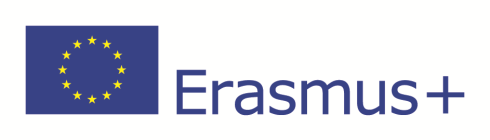 APPLICATION FOR EXTENSION OF ERASMUS PLACEMENT ACADEMIC YEAR:  …………  /  ………….STUDENT:Student (name) ……………………………………………………………………………………………………from the  hereby applies for an extension of his/her Erasmus period of at the host university / company..……………………………………………………………………………….for …….…. additional months for the following reasons:……………………………………………………………………………………………......………………….……………………………………………………………………………......……………………………………….………………………………………………………………………………………………………………………Student’s signature:	………………………………………..Date: 			……………………………………….. UNIVERSITY / COMPANY :   …….……………………………………………………………………..The host university / company hereby authorises the above mentioned student to extend his/her Erasmus placement period for the above specified length, as long as the home university also agrees. Signature:      	……………………………………………….Name:   	………………………………………………Date:         	…………………………….………………… :     The home university hereby authorises the above mentioned student to extend his/her Erasmus placement period for for the above specified length, as long as the host university / company also agrees.Signature:      	……………………………………………….Name:   	………………………………………………Date:         	…………………………….…………………